Załącznik nr 6 do Ogłoszeniasygnatura postępowania PZP/4/2019ZOBOWIĄZANIEdo postępowania na świadczenie usługi polegającej na ochronie fizycznej gmachu Domu Kultury „KADR” w Dzielnicy Mokotów m.st. Warszawy przy ul. W. Rzymowskiego 32 w WarszawieZamawiający:Dom Kultury „KADR” w Dzielnicy Mokotów m.st. Warszawyul. W. Rzymowskiego 3202-697 WarszawaWykonawca:...................................................................................................................................................................................................................................................................................................................................................................................................................................................................................................................................................... (pełna nazwa/ firma, adres, w zależności od podmiotu: NIP/PESEL, KRS/CEiDG) reprezentowany przez:.................................................................................................................................................................................. (imię, nazwisko, stanowisko/podstawa do reprezentacji) ZOBOWIĄZANIEW związku ze złożeniem Oferty przez Wykonawcę w postępowaniu o udzielenie zamówienia publicznego nr PZP/4/2019. stosownie do art. 22 ust.1 oraz art. 22a ustawy Pzp zobowiązuję się do oddania do dyspozycji następujących zasobów:............................................................................................................................................................................................................................................................................................................................................................................................................................................................................................................................................................................................................................................................................................................................................................................................................................................................................................................................................................................................na okres korzystania z nich przy wykonaniu wymienionego zamówienia:........................................................................................................................................................................................................................................................................................................................................................................................................................................................................................................................................................................................................................................................................................................................................_______________________________dn. _______________________                          miejscowość__________________________________________________________        podpis/y osób upoważnionych do reprezentowania Udostępniającego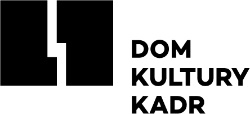 